Абхазия, ПИЦУНДА,      отель «ПИЦУНДА»      Лето 2022Отель «Пицунда» расположена в центре г. Пицунда. Пицунда - царство моря и сосен… Величественные вечнозеленые сосны являются символом курорта. Сказочная страна Абхазия, удивительная и манящая... Чистейшее море, кристальный воздух и роскошная субтропическая растительность. Курорт Пицунда находится на одноименном равнинном мысе, со всех сторон закрытом горными хребтами Кавказа от холодных ветров. Курорт Пицунда – место совершенно удивительное – сказочная красота природы, экологически чистое побережье Черного моря, насыщенный полезными фитонцидами воздух, теплый мягкий климат субтропиков и потрясающее радушие и гостеприимство местных жителей. Пицунда – популярный курорт, основной профиль которого – лечение заболеваний органов дыхания и нервной системы. Воздух здесь действительно потрясающий, ведь наряду с реликтовой сосной, пальмами и самшитом в Пицунде растет эвкалипт – не дерево, а кладезь здоровья.  О красоте Абхазии ходят легенды, а те, кто хоть раз побывал здесь, возвращаются снова. Здесь вы сможете отправиться на увлекательные экскурсии и посмотреть великолепие Новоафонского монастыря - главного культового сооружения Абхазии, настоящую жемчужину Абхазии Озеро Рица и Голубое озеро, расположенную в недрах Иверской (Апсарской) горы Новоафонскую пещеру удивительной красоты, 7-ми метровый водопад, Страусиную ферму, Пицундо-Мюссерский заповедник, протянувшийся от берега бухты в горы,  и др.   Отель «Пицунда» предоставит Вам все, что так необходимо для комфортного отдыха. Каждый номер имеет балкон, с которого открывается чудесный вид на храм. Имеется столовая, прачечная, спортзал, салон красоты,  профессиональный массажист высокой квалификации. Огромный двор с множеством цветов и зелени. Есть мангал, место для барбекю, детская площадка, качели. Интернет в номерах: Wi-Fi.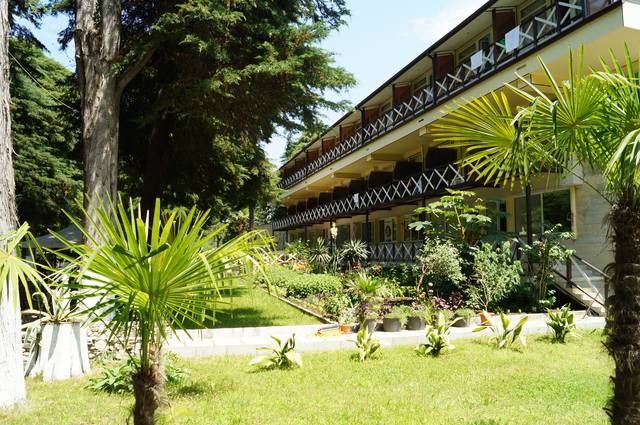 Размещение: «Стандарт» 2-х местные номера с удобствами (WC, душ, ТВ, сплит-система, холодильник, односпальные или двуспальные кровати, стол, стулья, платяной шкаф, прикроватные тумбочки, журнальный столик, зеркало, балкон, Wi-fi). «Люкс» 2-х, 3-х местные номера с удобствами (WC, душ, ТВ, сплит-система, холодильник, фен, односпальные или двуспальные кровати, доп. место - диван-кровать, стол, стулья, платяной шкаф, прикроватные тумбочки, журнальный столик, зеркало, посуда, балкон, Wi-fi). Пляж:  7 мин ходьбы по роще – галечный.  Питание: на территории гостиницы находится столовая и общая кухня для самостоятельного приготовления пищи. Дети: до 5 лет  на одном месте с родителями – 6600 руб., до 12 лет скидка на проезд  – 200 руб.Стоимость тура на 1 человека (7 ночей) + трансфер от границы за доп. платуВ стоимость входит: проезд на автобусе, проживание в номерах выбранной категории, сопровождение, страховка от несчастного случая. Курортный сбор за доп. плату.  Трансфер от границы за доп. плату.Выезд из Белгорода еженедельно по понедельникам.Хочешь классно отдохнуть – отправляйся с нами в путь!!!!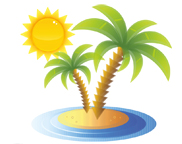 ООО  «Турцентр-ЭКСПО»                                        г. Белгород, ул. Щорса, 64 а,  III этаж                                                                                                            Остановка ТРЦ «Сити Молл Белгородский»     www.turcentr31.ru      т./ф: (4722) 28-90-40;  тел: (4722) 28-90-45;    +7-951-769-21-41   Размещение  ЗаездыСТАНДАРТ2-х мест. с удоб.ЛЮКС ЛЮКС ЛЮКС ЛЮКС    Размещение  ЗаездыСТАНДАРТ2-х мест. с удоб. 2-х мест. с удоб. 3-х мест. с удоб.Доп. местодети  до 12 летДоп. местодети старше 12 лет и взрослые 30.05.-08.06.129001365012450101501155006.06.-15.06.131501385012650101501155013.06.-22.06.136501485013600103501175020.06.-29.06.138501635014450103501175027.06.-06.07.182501885016250105501195004.07.-13.07.191502035017150105501195011.07.-20.07.193502055017350107501225018.07.-27.07.193502055017350107501225025.07.-03.08.193502055017350107501225001.08.-10.08.193502055017350107501225008.08.-17.08.193502055017350107501225015.08.-24.08.193502055017350107501225022.08.-31.08.191502035017150105501195029.08.-07.09.179501950016000105501195005.09.-14.09.175501855015550103501175012.09.-21.09.173501815015150103501175019.09.-28.09.1715017800148501015011550